Қазақстан Республикасы
Қаржы Министрінің
2018 жылғы 6 ақпандағы
№ 131 бұйрығына
2-қосымша
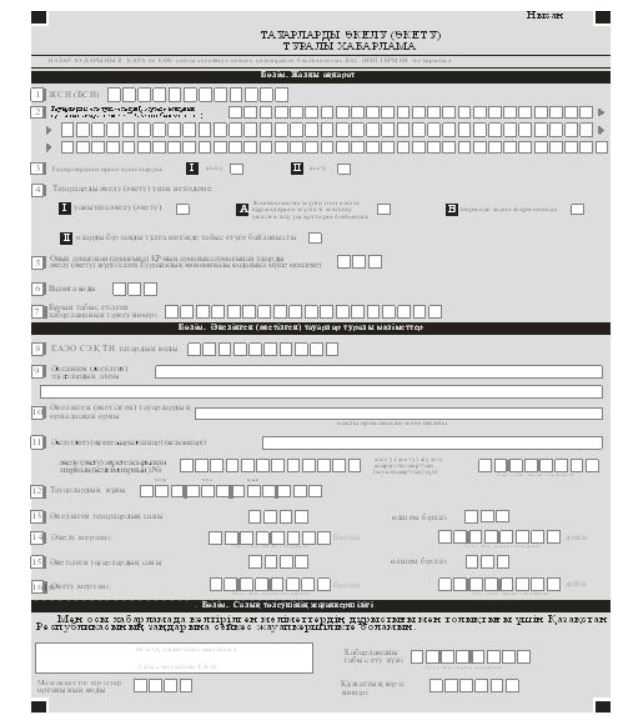 